Community pharmacy technician: advancing your role Pharmacy is in a period of transition, and as an employer, recruitment and retention is key. But this isn’t all about pharmacists. Support staff turnover in community pharmacies can exceed 25%, and vacancies for pharmacy technicians remain open for an average of six months.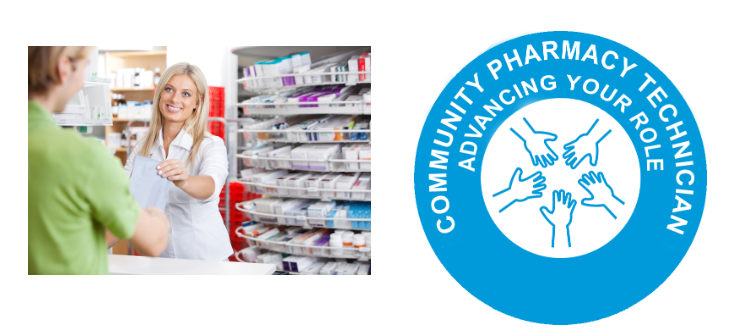 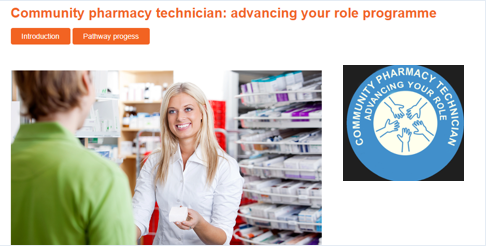 Invest in your pharmacy technicians' growth and empower your team by enrolling them in the Community pharmacy technician: advancing your role programme. This FREE course will equip them to support the pharmacy team in developing enhanced services, like the hypertension case finding service and potentially PGDs, ultimately boosting pharmacy services and your bottom line.What will pharmacy technicians gain through the programme?Receive support from an education supervisor at the start of the programme to discuss your personal learning needs.Work through at their own pace within the four-month period.An opportunity to practice clinical skills in a safe face-to-face environment.Receive a chance to network with fellow pharmacy technicians who are at a similar point in their professional development journey.Improve confidence in being able to support people using your services and maximise the business potential of your workplace.   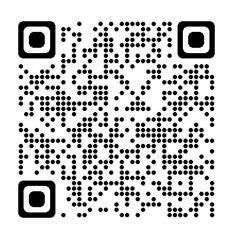 For information or to enrol for the Community pharmacy technician: advancing your role programme places are available now until March 2024. Local contact sue.smith@cppe.ac.uk 